Мероприятие «Конституция моей страны»
В преддверии Дня Конституции Российской Федерации советник директора по воспитанию Сергиенко И.А. провела мероприятие «Конституция моей страны».
Обучающиеся познакомились с историей возникновения Конституции, с ее основными разделами, с государственными символами России.
Затем школьники отвечали на вопросы викторины, рассуждали на заданную тему.
Важным результатом мероприятия явилось понимание не только своих прав, но и обязанностей для того, чтобы вырасти достойными гражданами своей страны.
#НавигаторыДетства
#Росдетцентр #КонституцияМоейСтраныНД
#навигаторыдетства61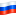 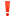 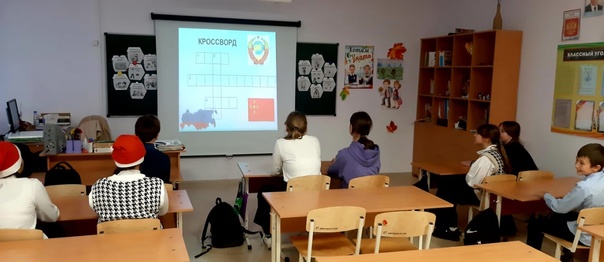 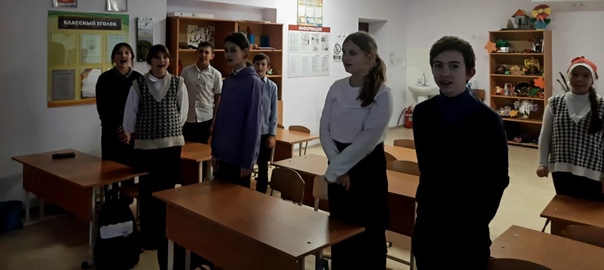 